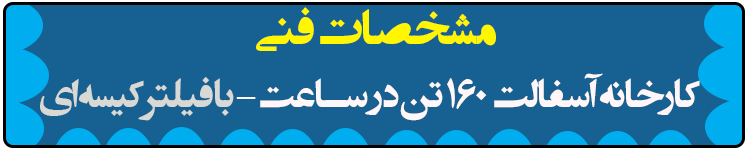 تعاریف عمومی جهت رسیدن کارخانه به ظرفیت اسمی 160 تن در ساعتسیستم تغذیه مصالح سرد:سیلوهای مصالح سرد شامل: 5 عدد سیلو هر یک به ظرفیت 12 متر مکعب با امکان افزایش ظرفیت تا 15 متر مکعب.مجهز به سنسور نشان دهنده خالی بودن سیلو ( آلارم الکترونیکی)2 عدد ویبره 45/0 کیلو وات با قابلیت کنترل از راه دورنقاله های تغذیه مصالح شامل 5 نقاله با قابلیت کنترل از اتاق فرمان و مشخصات زیر:تسمه نقاله های انتقال مصالح به درایر:درام نقاله با روکش لاستیکی آجدار به قطر 320 میلیمتر و طول 730 میلیمتررولیک های اصلی به قطر 90 میلیمتر و طول 250 میلیمتررولیک های هدایت کننده به قطر 65 میلیمتر و طولهای 74 ، 95 ، 120 میلیمترمجهز به قطع کن اضطراریسیستم خشک کردن مصالح:2-1     درایر:درام درایر با 5 سانتیمتر پشم سنگ و ورق آلومینیوم عایق بندی شده است و صرفه جویی قابل توجهی در سوخت را بدنبال دارد.سنسور حرارتی جهت چک کردن دائمی دمای داخل درایر.عصایی های داخل درایر قابلیت هدایت یکسان حرارت به تمام قسمت ها را میسر می سازد2 عدد درام هرزگرد جهت جلوگیری از حرکت طولی درام اصلیفشار منفی درایر از پراکنده شدن فیلر در محیط جلوگیری می کند. 2-2    مشعل درایر:مجهز به صدا گیر  2-3    الواتور مصالح:الواتور زنجیره ای مجهز به باگت های فلزی مقاوم در برابر سایش جهت حمل مصالحقابلیت جلوگیری از لرزش زنجیرهازنجیرهای استفاده شده از سایز 16 میلیمتر  سختکاری شده طبق استاندارد آمریکاییشوت الواتور مصالح به سرند مجهز به تسمه هایی جهت جلوگیری از سایش می باشد.آب بندی کامل کانال ها جهت جلوگیری از خروج گرد و غبارسیستم جمع آوری غبار و فیلر موجود در مصالح3-1 سایکلون – مولتی سیکلونقابل تنظیم برای جذب فیلر مصالح (از 0 تا 60 درصد) مجهز به اسکرو با موتور 4 کیلو وات3-2 اگزوز فن:از نوع backward  با موتور 75 کیلو واتتسمه از نوع SPB و حفاظ دارمجهز به دریچه ای جهت بازرسی پروانه و شفتمجهز به سیستم دور متغییر برای موتور با قابلیت تنظیم اتوماتیک به نسبت فشار داخل درایر             3-3 فیلتر کیسه ای ( bag filter)پیشرفته ترین سیستم جمع آوری فیلر و غبار داخل درایر مطابق استاندارد EURO 2007  عایق شدن با پشم سنگ به ضخامت 5 سانتیمتر و سبدهای فلزی گالوانیزهمجهز به سنسور حرارتی PT-100 برای جلوگیری اتوماتیک از سوختن کیسه ها3-4 الواتور فیلر:دارای دو کانال مجزا جهت انتقال فیلر سایکلون به سیلوی ذخیره شماره 1 و فیلر موجود در بگ فیلتر به سیلوی ذخیره شماره 2مجهز به یک موتور گیربکس با توان 11 کیلو واتاز نوع تسمه ای              3-5 سیلوی ذخیره فیلر جانبی )آپشنال)دارای لوله پرکن از پایین و نردبان حفاظ دار جهت دسترسی به بالای سیلومجهز به سیستم پالس بادیمجهز به اسکروی تخلیه فیلر به خارج برج تفکیک و میکس مصالح:4-1 سرند ویبره ای:قابلیت تفکیک 4 (یا5) نوع مصالح (6-0) (12-6) ( 18-12) (25-18)مجهز به فن جهت مکش غبار از سرند و میکسر و دو الکترو موتور ویبره 5 کیلو وات ایتال ویبرهکلیه توری ها به شکل کشویی نصب شده که امکان تعویض آنها را به آسانی در حداقل زمان ممکن میسر می سازد.کلیه شوت های خروجی مواد از سرند بصورت لولایی بوده که دسترسی آسان به توری ها را ممکن می سازد.دریچه هایی جهت بازدید توری ها     4-2 سیلوهای ذخیره مصالح گرم و فیلر:عایق شده با 5 سانتیمتر پشم سنگ و مجهز به سیستم کنترل سطح پیوسته            4-3 سیستم توزین مصالح:لودسلهای استفاده شده از نوع STRAIN GAUGE با دقت0003/0 می باشد.امکان انتخاب ترتیب ورود مواد به میکسرقابلیت تغییر زمان میکسسیستم سنجش سطح مواد به صورت پیوسته             4-4 میکسر:میکسر دوجداره طراحی شده که جداره داخلی آن از جنس چدن ضد سایش و آلیاژ ناخنی ها از کلاس چدن ASTM A532 می باشد.4-5 سیلوی ذخیره آسفالت:سیلو دوجداره بوده و با 5 سانتیمتر پشم سنگ عایق گردیده است.گنجایش کلی سیلو100 تن می باشددریچه های خروجی مجهز به گرمکن برقی.سیستم آلارم پر شدن سیلو. 4-6 سیلوی ذخیره اورسایز (آپشنال) به ظرفیت 30 تن با دریچه پنوماتیک مجهز به سنسور پر شدنکپرسور هوااز نوع اسکرو با ظرفیت هوا دهی 5/3 متر مکعب در دقیقه و 2 مخزن ذخیره هوای فشرده به گنجایش 2000 و500 لیتر.کابین کنترل:6-1 مانیتورینگ و اتوماسیون:در این سیستم میز پیانویی فرمان حذف شده و کلیه مراحل کارکرد دستگاه بصورت دستی و اتوماتیک از طربق مانیتور انجام می گیرد.میمیک دیاگرام تولید آسفالت ، درجه حرارت قیر، مصالح، آسفالت، بگ فیلتر و آمپرمترها در مانیتور نمایش داده می شود. در این سیستم کلیه بچ های تولید بصورت آمار روزانه به تفکیک در یک فایل با فرمت اکسل (Excel) ذخیره شده و بوسیله حافظه فلش قابل انتقال می باشد. استارت اینورتورها و مقدار درصد کارکرد هر اینورتور توسط مانیتور انجام می گیرد.             6-2 تابلو قدرت:کلیه قطعات تابلو از قبیل کنتاکتورها و کلیدهای حرارتی و مینیاتوری ساخت کشور آلمان می باشد.پکیج پمپ قیر:تجهیزات جانبی:8-1 اویل هیتر (روغن داغ کن):            8-2 فلاسک قیر (2 دستگاه)عایق بندی شده با پشم سنگ با روکش گالوانیزهنیروی برق مورد نیاز 720 کیلو ولت آمپر (تامین برق و تهیه ژنراتور بعهده خریدار می باشد)مقدار رطوبت موجود در مصالححدود 3 درصددرجه حرارت مصالح160 درجه سانتیگرادحداکثر اندازه دانه بندی25 میلیمتروزن مخصوص آسفالت6/1 تن بر متر مکعبتعداد سیکل میکس مصالح در ساعت80 بچ در ساعتمقدار درصد ماده چسبنده ( قیر) در آسفالت تولیدیحدود 5 درصدوزن مخصوص مصالح2 تن بر متر مکعبابعاد دهانه سیلو40/2 ×60/3 مترارتفاع55/3 مترطول نوار5/1 مترعرض نوار60 سانتیمترقدرت موتور2/1 کیلو واتقدرت دور متغییر2/2 کیلو واتشرحتسمه نقاله 1تسمه نقاله 2عرض نوار نقاله دولایه منجید شده70 سانتیمتر70 سانتیمترنیروی موتور5/5 کیلو وات4 کیلو واتطول درام11 مترقطر درام2/2 مترمیزان زاویه3 درجهنیروی موتور ها15 × 4 کیلو وات از نوع اصطکاکینوع سخت مصرفی2 گانه سوز ( گازوئیل و مازوت ) با قابلیت تبدیل گاز یا 3 گانه سوز بعنوان تجهیزات جانبی اختیاریحداکثر ویسکوزیته سوخت مایعCST 10 (در دمای 20 درجه سانتیگراد)حداکثر بازدهی حرارتی13 میلیون کیلو کالری در ساعتمیزان مصرف سوخت1560 کیلوگرم در ساعتتوان موتور فن2000rpm – 30 کیلو واتفشار پمپحداکثر 40 barدبی پمپحداکثر 47 لیتر در دقیقهدمای مازوت عبوری از پمپحداکثر 100-120 درجه سانتیگرادتوان موتور پمپ1500rpm – 5/7 کیلو واتولتاژ400/220 ولت – 50 هرتزارتفاع کامل27 مترموتور گیربکس18 کیلو واتتعداد کیسه و سطح فیلتراسیون450 متر مربعمیزان غبار ورودی250 گرم بر متر مکعبمیزان غبار و ذرات معلق خروجی20 میلی گرم بر متر مکعبنوع کیسه هانومکسقدرت موتور 2 عدد اسکرو  جهت تخلیه فیلر4 کیلو واتدمای کار120 درجه – حداکثر 160 درجهظرفیت50 تنحداکثر درجه حرارت200 درجه سانتیگرادمساحت توری ها20 متر مربعتعداد سیلوهای مصالح گرم4(5)ظرفیت سیلوی مصالح گرم60 تنظرفیت سیلوی فیلر2  تنتوان موتور اسکروی فیلر3×2 کیلو واتتعداد لودسلهای توزین مصالح گرم4تعداد لودسلهای توزین قیر3تعداد لودسلهای توزین فیلر3توان موتور گیربکس30×2 کیلو واتظرفیت میکسر برای هر بچ2 تنپمپ قیرساخت ترکیه 3 اینچتوان موتور11 کیلو واتشیر فلکه1و2و3 اینچشیر سه راهی1 عددکلکتور1 عددسپراتور1 عددظرفیت حرارتی مشعل500000 کیلو کالریطول3 مترقطر7/1 مترعرض2 مترپمپ روغن50 – 200الکترو موتور11 کیلو واتطول5/10 مترعرض4/2 مترارتفاع6/2 مترظرفیت50 تن